OBJEDNÁVKA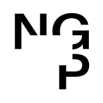 Doklad OJE - 2967v		ODBĚRATEL - fakturační adresaNárodní galerie v PrazeStaroměstské náměstí 12110 15 Praha 1Zřízena zákonem č.148/1949 Sb., o Národní galerii v PrazeČíslo objednávky 2967/2022DODAVATELTiskárna Helbich, a.s.Valchařská 24/36614 00 Brno-sever Česká republikaRazítko a podpis 	Dle § 6 odst.1 zákona c. 340/2015 Sb. o registru smluv nabývá objednávka s předmětem plnění vyšší než hodnota 50.000,- Kč bez DPH účinnosti až uveřejněním (včetně jejího písemného potvrzení) v registru smluv. Uveřejnění provede objednatel.Žádáme obratem o zaslání akceptace (potrvrzení) objednávky.Potvrzené a odsouhlasené faktury spolu s objednávkou, případně předávacím či srovnávacím protokolem zasílejte na XXXXXXXXXXXXXXXXDatum:   21. 11. 2022Platné elektronické podpisy:15.11.2022 17:26:40 - XXXXXXXXXXX - příkazce operace16.11.2022 09:28:56 - XXXXXXXXXXXXX - správce rozpočtuIČ 00023281	DIČ CZ00023281Typ Příspěvková organizaceIČ	25592505	DIČ CZ25592505IČ 00023281	DIČ CZ00023281Typ Příspěvková organizaceDatum vystavení    14.11.2022        Číslo jednacíIČ 00023281	DIČ CZ00023281Typ Příspěvková organizaceSmlouva	OBJEDNÁVKAIČ 00023281	DIČ CZ00023281Typ Příspěvková organizacePožadujeme :IČ 00023281	DIČ CZ00023281Typ Příspěvková organizaceTermín dodání	15.11.2022 - 31.12.2022IČ 00023281	DIČ CZ00023281Typ Příspěvková organizaceZpůsob dopravyIČ 00023281	DIČ CZ00023281Typ Příspěvková organizaceZpůsob platby	Platebním příkazemIČ 00023281	DIČ CZ00023281Typ Příspěvková organizaceSplatnost faktury 30 dnůObjednáváme u vás dotisk katalogu První republika (kat. exp.).400 ks ENG - 184 000 Kč bez DPH300 ks CZ - 166 200 Kč bez DPHObjednáváme u vás dotisk katalogu První republika (kat. exp.).400 ks ENG - 184 000 Kč bez DPH300 ks CZ - 166 200 Kč bez DPHPoložka	Množství MJ	%DPH	Cena bez DPH/MJ	DPH/MJ	Celkem s DPHPoložka	Množství MJ	%DPH	Cena bez DPH/MJ	DPH/MJ	Celkem s DPHDotisk katalogu První republika (kat. exp.)	1.00	10	350 200.00	35 020.00	385 220.00Dotisk katalogu První republika (kat. exp.)	1.00	10	350 200.00	35 020.00	385 220.00Vystavil(a)XXXXXXXXXXXXXXXXXXXPřibližná celková cena	385 220.00 Kč